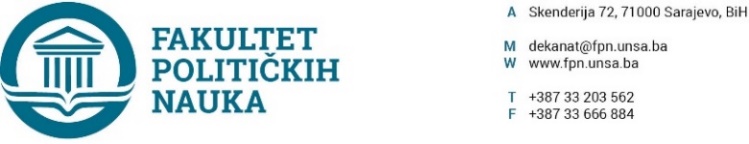 Broj: 02-1-      -1/22Sarajevo, 11.01.2022. godineU skladu sa članom 135. Zakona o visokom obrazovanju („Službene novine Kantona Sarajevo“ broj:33/17,35/20,40/20 i 39/21) i članom 104. Statuta Univerziteta u Sarajevu, a u vezi sa članom 11. Pravilnika o priznavanju inostranih visokoškolskih kvalifikacija (''Službene novine Kantona Sarajevo'' broj: 51/17), po prethodnoj saglasnosti sekretara Fakulteta, Vijeće Fakulteta političkih nauka Univerziteta u Sarajevu na sjednici održanoj 11.01.2022. godine  donosi ZAKLJUČAK o usvajanju Izvještaja Komisije Fakulteta političkih nauka za akademsko priznavanje inostrane visokoškolske kvalifikacijeI – Usvaja se Izvještaj Komisije Fakulteta političkih nauka za akademsko priznavanje inostrane visokoškolske kvalifikacije u sastavu: 1.Prof. dr. Nedim Tuno, dipl.ing.geod., predsjednik Komisije; 2.Doc. dr. Džanina Omićević, dipl.ing.geod., član Komisije, 3.Doc. dr. Esad Vrce, dipl.ing.geod., član Komisije ; (01-3-1593 -1/21 od 30.11.2021. II – Sastavni dio ovog Zaključka čini Izvještaj Komisije Fakulteta političkih nauka za akademsko priznavanje inostrane visokoškolske kvalifikacije, Mišljenje centra za informiranje i priznavanje dokumenata iz područja/oblasti visokog obrazovanja  i dokumentacija kandidata.III – Zaključak stupa na snagu danom donošenja, a na osnovu kojeg se obavezuje dekan Fakulteta donijeti Rješenje o priznavanju inostrane visokoškolske kvalifikacije.OBRAZLOŽENJE: Dana 30.11.2021, odlukom broj  01-3-1593 -1/21 imenovana je Komisija za priznavanje inostrane visokoškolske kvalifikacije kandidata Dimitrija Kanostrevca. Predsjednik imenovane Komisije je dana 30.12.2021.godine podnio Izvještaj Vijeću Fakulteta za akademsko priznavanje inostrane visokoškolske kvalifikacije, koji se kao takav usvaja ovim Zaključkom.                                                                                                                                          DEKANAkt obradila: Umihana Mahmić                                                                          _________________Akt kontrolisao i odobrio: prof.dr. Elvis Fejzić                                               Prof.dr. Sead Turčalo Dostaviti: Materijal za Vijeće;Dosije  Dimitrije Kanostrevac- Služba za nastavu i rad sa studentima;        Dimitrije Kanostrevaca/a      